CHAPTER 1 STUDY GUIDEArt Works You Should Know:“Mona Lisa” Leonardo da Vinci			“Phoenix Hall”  Byodo-in Temple in Uji Japan“Rose Window” Notre Dame Cathedral, Paris, France“Henry VIII” Hans Holbein the Younger“The Liberation of Aunt Jemima” Betye Saar“The Vietnam Memorial” Maya Lin“Clearing Winter Storm” Ansel Adams“The Gates” Cristo and Jeanne-Claude“The Little Deer”  Frieda Kahlo“I and the Village” Marc Chagalla.b.c.d.e.        f.  g.   h.    i.     j.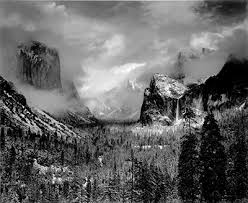 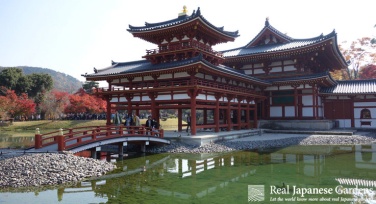 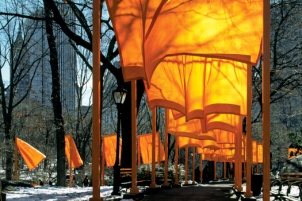 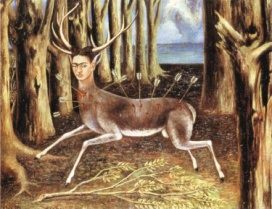 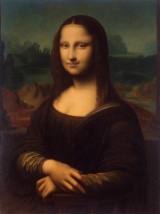 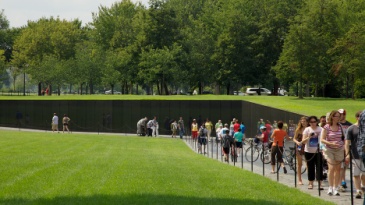 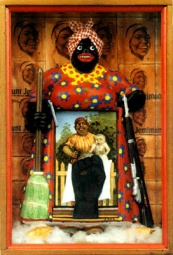 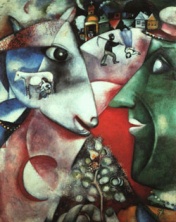 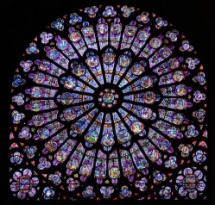 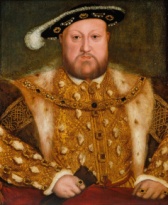 Vocabulary:Sfumato Light:Tribal Art:Found Object Art:Installation Art:Fine Art:Applied Art:Folk Art:Industrial Design:Graphic Design:Impressionism:Questions You Should Be Able to Answer:How is looking at art different from looking at other things?How is “seeing” today different from primitive societies?Why do you feel the Mona Lisa is so famous?  (cite evidence)Give an example of a faith-based art work?Give an example of prehistoric art?Give an example of an art work meant to shock and change our beliefs?Explain the controversy over the Vietnam Memorial.How was the art work “The Gates” created?Give an example of an art work inspired by a memory?What can we do to understand art better?